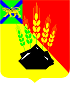 АДМИНИСТРАЦИЯ МИХАЙЛОВСКОГО МУНИЦИПАЛЬНОГО РАЙОНА ПОСТАНОВЛЕНИЕ 
28.08.2020                                              с. Михайловка                                                  № 758-паО внесении изменений в постановление администрации Михайловского муниципального района от 27.12.2019 № 1126-па «Об утверждении Типового положения об оплате труда работников муниципальных бюджетных общеобразовательных учреждений Михайловского муниципального района»В соответствии с Указом Президента Российской Федерации от 07.05.2012 № 597 «О мероприятиях по реализации государственной социальной политики», Бюджетным кодексом Российской Федерации, Федеральным законом от 29.12.2012 № 273-ФЗ «Об образовании в Российской Федерации», Федеральным законом от 06.10.2003 № 131-ФЗ «Об общих принципах организации местного самоуправления в Российской Федерации», письмом департамента образования и науки Приморского края от 11.12.2019 № 23/12553 «О методических рекомендациях по оплате труда педагогических работников муниципальных образовательных организаций Приморского края на 2020 год», постановлением администрации Михайловского муниципального района от 11.10.2016 № 633-па «Об установлении предельного уровня соотношения среднемесячной заработной платы руководителей, их заместителей и главных бухгалтеров и среднемесячной заработной платы работников муниципальных учреждений Михайловского муниципального района», руководствуясь Уставом Михайловского муниципального района, администрация Михайловского муниципального районаПостановляет:1. Внести изменения в Типовое положение об оплате труда работников муниципальных бюджетных общеобразовательных учреждений Михайловского муниципального района (далее – Положение), утвержденное постановлением администрации Михайловского муниципального района от 27.12.2019 № 1126-па «Об утверждении Типового положения об оплате труда работников муниципальных бюджетных общеобразовательных учреждений Михайловского муниципального района»: 1.1. таблицу № 1 п.п. 3.2. раздела 3 Положения изложить в новой редакции: таблица № 12. Управлению по вопросам образования (Чепала А.Ф.) ознакомить руководителей муниципальных бюджетных общеобразовательных учреждений с настоящим Типовым положением.3. Рекомендовать руководителям муниципальных бюджетных общеобразовательных учреждений Михайловского муниципального района разработать Положения об оплате труда на основании Типового положения об оплате труда работников муниципальных бюджетных общеобразовательных учреждений Михайловского муниципального района. 4. Муниципальному казённому учреждению «Управление по организационно-техническому обеспечению деятельности администрации Михайловского муниципального района» (Горшков А.П.) разместить настоящее постановление на сайте администрации Михайловского муниципального района.5. Настоящее постановление вступает в силу с момента официального размещения на сайте и распространяет свое действие на правоотношения, возникшие с 01 сентября 2020 года. 6. Контроль исполнения настоящего постановления возложить на заместителя главы администрации муниципального района Саломай Е.А. Глава Михайловского муниципального района – Главы администрации района                                                     В.В. АрхиповТип учрежденияСреднегодовое число учащихсяРазмер повышающего коэффициента к окладуОбщеобразовательные учреждения, расположенные в сельской местностидо 151,4Общеобразовательные учреждения, расположенные в сельской местностиот 15 до 1501,8Общеобразовательные учреждения, расположенные в сельской местностиот 151 до 2502,0Общеобразовательные учреждения, расположенные в сельской местностиот 251 до 5002,1Общеобразовательные учреждения, расположенные в сельской местностиот 501 и выше2,8Общеобразовательные учреждения, расположенные в городской местностидо 4002,6Общеобразовательные учреждения, расположенные в городской местностиот 401 и выше2,7